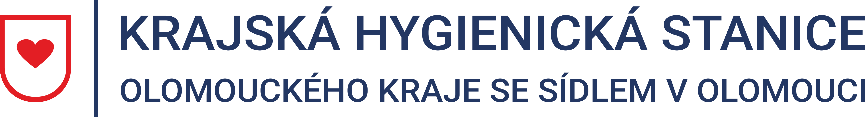 Tisková zpráva3. 2. 2023Aktuální epidemiologická situace v Olomouckém krajiV 5. kalendářním týdnu roku 2023 byl v Olomouckém kraji zaznamenán oproti předchozímu týdnu velmi mírný nárůst celkové nemocnosti akutních respiračních infekcí včetně chřipky, a to o 1,4 %. Celková nemocnost činila 1 231 případů na 100 000 obyvatel. Nejvyšší nemocnost (ARI) byla hlášena v okrese Prostějov (1 521), nejnižší v okrese Olomouc (1 090).  Nejvyšší nemocnost byla zaznamenána ve věkové skupině 0–5 let. V porovnání s předešlým týdnem jsme zaznamenali mírný nárůst relevantní nemocnosti 
u onemocnění s klinickým obrazem chřipky (ILI, influenza–like illness), a to o 3,6 %. Celková nemocnost ILI v Olomouckém kraji činí 115 případů na 100 000 obyvatel. Závažný případ chřipky nebyl hlášen. V období od 27. 1. do 2. 2. 2023 evidujeme 126 nových případů onemocnění Covid-19, o 16 více než v předchozím týdnu (110). Nejvyšší záchyt je evidován v okrese Olomouc (56), následuje Prostějov (25), Šumperk (22), Přerov (20) a Jeseník (3), a to mezi dospělými ve věku 35–54 let.Graf č. 1: Vývoj nemocnosti ARI/ILI na 100 000 obyvatel, sezóna 2022/2023V rámci prevence respiračních onemocnění doporučujeme věnovat pozornost důkladné hygieně rukou, při kašli nebo kýchnutí zakrýt nos i ústa ohnutým loktem nebo kapesníkem, pravidelně větrat, posilňovat imunitu konzumací ovoce a zeleniny, které jsou zdrojem vitamínů, vyhýbat se místům s větší koncentrací lidí, dodržovat rozestupy, používat ochranu dýchacích cest. Každý, kdo se necítí dobře, by měl omezit své kontakty a zůstat doma, a tím zabránit případnému šíření nemoci. Mgr. Markéta Koutná, Ph.D., tisková mluvčí, telefon 585 719 244, e-mail: media@khsolc.cz